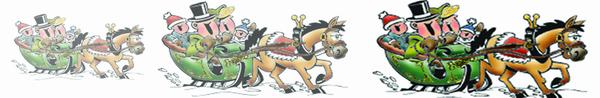 24ème Goûtter de NoëlLe mardi 20 décembre 2016Chères Amies, Chers Amis,L’ ASBL Animation du Beauchamp et le Club de l'Age d'or sont heureux de vous convier au 23me goûter de Noël qui aura lieu le mardi 20 décembre 2016 à 14h00 au Hall Sportif, Place de la Constellation (face au terrain de tennis), que l'AS Beauchamp met, très gentiment, à notre disposition pour la circonstance.Nous nous ferons un plaisir de vous accueillir avec un apéro dès 14h00. Le goûter se composera d’un cougnou pour chacun, de la tarte avec café ou thé et de la bûche de Noël qui vous seront offerts. Comme chaque année, nous aurons un fond musical (sur CD)        Après plus de 40 ans d'existence du Villagexpo nous espérons que vous serez nombreux à assister à ce goûter de Noël offert à nos seniors par l'ASBL Animation du Beauchamp.Afin de pouvoir l'organiser au mieux, nous vous demandons de bien vouloir nous retourner le bulletin d'inscription ci-dessous (avant le 6 décembre).En attendant, nous vous présentons nos amitiés.	Josette LeloupBULLETIN D’INSCRIPTIONà transmettre (avant le 6 décembre 2016 à Josette Leloup, Résidence Topaze 3Je soussigné(e)Nom et prénom ...................................................................................................Adresse ...............................................................................................................Téléphone .............................................Gsm ......................................................Désire réserver ........... goûter(s) (H .... - F ....)Je préfère le café          le thé          (cocher SVP)J'aimerais que l'on vienne me chercher oui o non o (cocher SVP)Signature :